PRIDOBIVANJE ŠKROBA IZ KROMPIRJA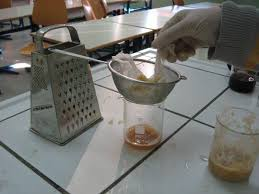 Za poskus potrebujemo:- večji gomolj krompirja, strgalo, kozarec, krožnik                                                                                           Postopek dela je naslednji: Najprej olupimo 2 krompirja in ju naribamo. Kašo, ki pri tem nastane močno ožamemo v kozarec. Priteče rjavkasta tekočina. Čez nekaj časa (1 URO) lahko opazimo, da se na dnu kozarca nabere bela snov. Ta snov je škrob.Rjavkasto tekočino nad škrobom previdno odlijemo.Posušimo izločeni škrob in ga uporabimo za nadaljnje delo. Naredimo si lepilo.  2.   3.        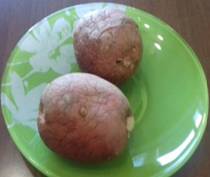 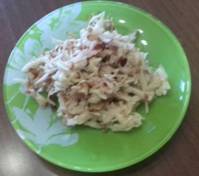 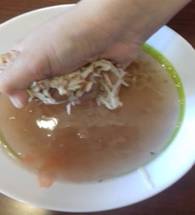        4.       5.          6.        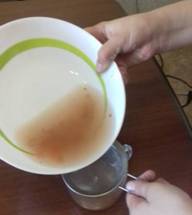 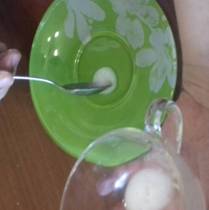 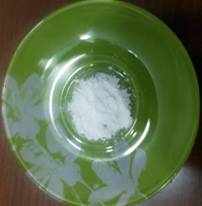 Lepilo:Škrob daj v lonček. Nanj nalij 0,5 do 1 dl vode.Kuhaj na zmernem ognju in mešaj, dokler se škrob ne spremeni v lepilo. 